ЧЕРКАСЬКА ОБЛАСНА РАДАГОЛОВАР О З П О Р Я Д Ж Е Н Н Я16.11.2022                                                                                        № 339-рПро нагородження Почесноюграмотою Черкаської обласної радиВідповідно до статті 55 Закону України «Про місцеве самоврядування
в Україні», рішення обласної ради від 25.03.2016 № 4-32/VІІ «Про Почесну грамоту Черкаської обласної ради» (зі змінами):1. Нагородити Почесною грамотою Черкаської обласної ради:за вагомий внесок у розвиток галузі сільського господарства регіону, активну громадську й благодійну діяльність та з нагоди Дня працівників сільського господарства:2. Контроль за виконанням розпорядження покласти на заступника керуючого справами, начальника загального відділу виконавчого апарату обласної ради ГОРНУ Н.В. і відділ організаційного забезпечення ради та взаємодії з депутатами виконавчого апарату обласної ради.Голова		А. ПІДГОРНИЙМУЗИЧЕНКАВолодимира Петровича–голову фермерського господарства «МУЗИЧЕНКО-АГРО» Уманського району Черкаської області;МУЗИЧЕНКАОлександра Петровича–голову селянського фермерського господарства «СВІТОЧ» Уманського району Черкаської області.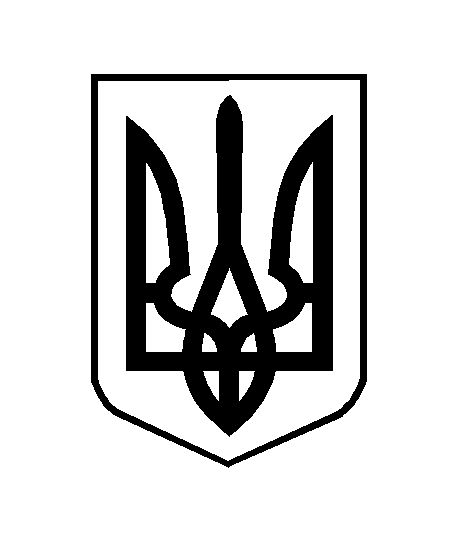 